Егерме етенсе   сакырылышы                               Двадцать седьмой созыв                               Ун бишенсе ултырышы	пятнадцатое заседание         КАРАР                                                                   РЕШЕНИЕ   21 декабрь   2016 й .                        № 129                         21 декабря   2016г.	                        «Об установлении  земельного  налога.»       В соответствии с Налоговым кодексом Российской Федерации Совет сельского поселения Кушнаренковский сельсовет муниципального района Кушнаренковский район решил: Ввести на территории сельского поселения Кушнаренковский сельсовет муниципального района Кушнаренковский район Республики Башкортостан земельный налог, установить порядок и сроки уплаты налога на земли, находящиеся в пределах границ сельского поселения Кушнаренковский сельсовет муниципального района Кушнаренковский район Республики Башкортостан.Установить налоговые ставки земельного налога в размере:0,15 процента в отношении земельных участков:    - отнесенных  к землям сельскохозяйственного назначения или к землям в составе зон сельскохозяйственного использования в населенных пунктах и используемых для сельскохозяйственного производства;     - занятых,  жилищным фондом и объектами инженерной инфраструктуры жилищно-комммунального комплекса (за исключением доли в праве на земельный участок, приходящейся к жилищному фонду и к объектам инженерной  инфраструктуры  жилищно-коммунального комплекса) или приобретенных ( предоставленных) для жилищного строительства;     - приобретенных ( предоставленных) для личного подсобного хозяйства, садоводства, огородничества или животноводства , а также дачного хозяйства.2.2. 1,5 процента в отношении земельных участков;     - прочих земельных участков;      - земельных участков из земель сельскохозяйственного назначения, не используемых для сельскохозяйственного производства.3. Отчетными периодами для налогоплательщиков- организаций установить первый квартал, третий квартал календарного года.4.Устновить для налогоплательщиков- организаций сроки уплаты авансовых платежей не позднее последнего числа месяца, следующего за истекшим периодом, исчисленных по истечении первого, второго и  третьего квартала текущего налогового периода как одна четвертая  соответствующей налоговой ставки процентной доли кадастровой стоимости земельного участка по состоянию на 1 января года, являющегося налоговым периодом.       По итогам налогового периода налогоплательщиками- организациями уплачивается не позднее 1 февраля года, следующего за истекшим налоговым периодом, сумма налога, определяемая как разница между суммой налога, исчисленная по ставкам, предусмотренным пунктом 4.1. и суммами подлежащих уплате в течение налогового периода авансовых платежей по налогу.      5.Освободить от уплаты земельного налога следующие категории налогоплательщиков:1) Героев Советского Союза, Героев Российской Федерации, полных кавалеров ордена Славы;2) инвалидов имеющих 3 степень ограничения способности к трудовой деятельности, а также лиц , которые имеют 1 и 2 группу инвалидности, установленную до 1 января 2004 года без вынесения заключения о степени ограничения способности к трудовой деятельности;3) инвалидов детства;4) ветеранов и инвалидов Великов Отечественной войны, а также ветеранов и инвалидов боевых действий;5) физических лиц, имеющих право на получение социальной поддержки в соответствии с Законом Российской Федерации « О социальной  защите граждан, подвергшихся воздействию радиации вследствие катастрофы на Чернобыльской АЭС» ( в редакции Закона РФ от 18.06.1992 г.№3061-1), в соответствии с ФЗ  от 26.11.1998 г. №175-ФЗ  « О социальной защите граждан  Российской Федерации, подвергшихся воздействию радиации вследствие аварии в 1957  году на производственном объединении  «Маяк» и сбросов радиоактивных отходов в реку «Теча» и в соответствии с Федеральным Законом от 10.01.2002 г. №2-ФЗ « О социальных гарантиях гражданам, подвергшимся радиационному воздействию вследствие ядерных испытаний на Семипалатинском полигоне»;6) физических лиц, принимавших в составе подразделений особого риска непосредственное участие в испытаниях ядерного и термоядерного оружия, ликвидации аварии ядерных установок на средствах вооружения и военных  объектах;7) Физических лиц, получивших или перенесших лучевую болезнь или ставших инвалидами в результате испытаний, учений и иных работ, связанных с любыми видами ядерных установок, включая ядерное оружие и космическую технику;       С юридических и физических лиц, освобожденных от уплаты земельного налога при передаче ими земельных участков в аренду (пользование) земельный налог с площади земельных участков, переданных в аренду ( пользование) взимается в полном размере.   7.Признать утратившим силу с 1 февраля 2017 года Решение Совета сельского поселения Кушнаренковский сельсовет муниципального района Кушнаренковский район Республики Башкортостан №84  от 20ноября 2012 года  «Об установлении земельного налога».     8.Решение обнародовать на информационном стенде в здании администрации сельского поселения Кушнаренковский сельсовет муниципального района Кушнаренковский район Республики Башкортостан не позднее 30 декабря 2016 года.       9.Настоящее решение вступает в силу с 1 февраля 2017 года , но не ранее чем по истечении одного месяца со дня его официального опубликования.  Глава сельского поселения                                                           Р.Г.Исламов.                                                                                                       Башkортостан  РеспубликаҺыКушнаренко районы муниципаль районынынКушнаренко ауыл советы ауыл билӘмӘҺе советы452230, Кушнаренко ауылы, Островский урамы, 23Тел. 5-73-36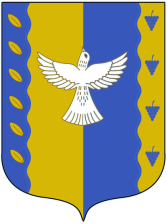 Республика  Башкортостансовет сельского поселения Кушнаренковский  сельсовет  муниципального  района Кушнаренковский район 452230, село Кушнаренково, ул. Островского, 23Тел. 5-73-36   